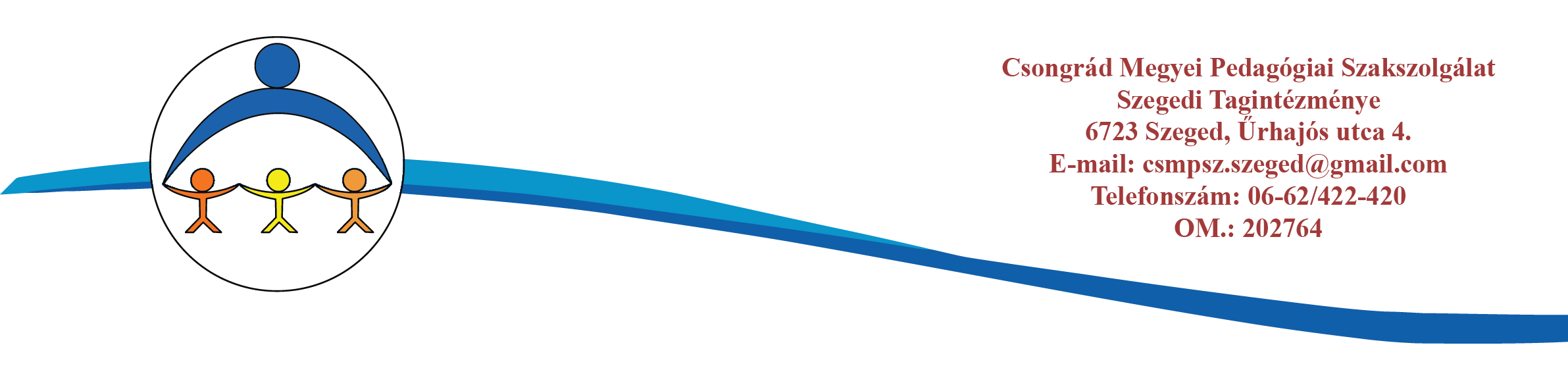 JELENTKEZÉSI LAP SZAKMAI ELŐADÁSRAKelt: ………………………………., 2019. ………. ……………………………… AláírásKérjük a határidő pontos betartását munkánk összehangolása érdekében.Az előadást kérő intézmény neve, címe: Az előadás kért időpontja: Az intézményi kapcsolattartó szakember neve, telefonszáma: A választott előadás címe: Az előadáshoz kérjük biztosítani: projektor – számítógép / interaktív táblaRésztvevők száma: Kérdések, melyekre az előadás során választ várnakA jelentkezési lap beérkezési határideje: I. félévben, 2019. október 15.                                                                         a II. félévben, 2020. március 1. 